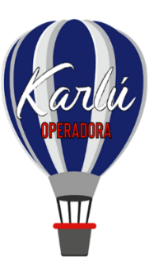 Escapada a CampecheCampeche/Edzná/Ex Hacienda Uayamon/Aak Bal  4 días/3 nochesSalida todos los días de martes a domingoDía 1 Arribo a Campeche        City TourA la hora convenida por la mañana, pick up en el Aeropuerto de San Francisco de Campeche. Iniciaremos con un desayuno tradicional en una de las torterías de lechón tostado más conocidas en la ciudad, pero si lo desean podríamos pasar por un desayuno más ligero para iniciar nuestro recorrido.Después del desayuno, nos dirigiremos al centro histórico de la ciudad para hacer un recorrido en tranvía para conocer de manera panorámica los barrios tradicionales   y   área considerada monumentos históricos por la UNESCO que hacen que San Francisco de Campeche, sea Patrimonio Cultural de la Humanidad desde el 1 de diciembre del 1999.Al finalizar el recorrido en tranvía, caminaremos por las principales calles del centro histórico como es la calle 8, calle 12 y calle 59. Visitaremos la casa 6 y el museo de la Soledad.Al término de este recorrido iremos al restaurante recomendado para almorzar para después trasladarnos al hotel para descansar. Resto de la tarde libre, a las 8:00 p.m. podrás disfrutar del espectáculo de las “Fuentes Marinas.Día 2 Visita a la Zona Arqueológica de Edzna/Ex Hacienda UayamonDespués del desayuno, saldremos del hotel a las 9:00 para visitar la Zona Arqueológica de Edzná, principalcentro político maya que data de los años 400 y 1000 d.C. para hacer un recorrido guiado por esa ciudad maya. Al finalizar nuestro recorrido, nos dirigiremos a la Ex Hacienda Uayamon la más impresionante que ahora puede conocerse en Campeche para degustar un platillo regional al centro de la mesa para compartir. Parte de las instalaciones de esta hacienda están ruinosas y otra parte ha sido adaptado como hotel de lujo de solo doce habitaciones.  El lugar es realmente de ensueño y podremos disfrutar de un ambiente de paz y tranquilidad.  Al finalizar traslado al hotel y resto de la tarde libre.Día 3 Día de Playa en Aak BalLa cita será a las 9:00 am en el lobby del hotel.  Este día lo tendrán libre para disfrutar de las aguas del golfo de México en el Complejo de Aak Bal.  En este rincón del planeta se combinan en perfecto equilibrio la naturaleza con la modernidad, la tranquilidad con la diversión y el entretenimiento.  Mañanas vibrantes de sol y atardeceres que acarician el espíritu.  A las 5:00 pm tendremos nuestro retorno a la ciudad de Campeche.Día 4 Campeche  	A la hora convenida, pick up en el lobby del hotel para dirigirnos al Aeropuerto.Precio por persona adulta base doble en moneda nacional:Menor de 6 años gratis, de 7 a 12 años 50% compartiendo habitación con 2 adultos,13 años en adelante se considera adulto.Persona adicional $ 9,844.00                IncluyeRecepción en el aeropuerto, traslado al hotel y traslado al aeropuertoGuía de turista certificadoTours programadosDegustación en la Hacienda UayamonTransportación durante los recorridos3 noches de Hospedaje con desayuno americanoOperador durante los recorridosSeguro de viajeroPasadía en el complejo turístico Aak BalAdmisionesAsistencia durante todo el circuitoImpuestosNo Incluye Gastos no descritos en el itinerario (gastos personales) Servicios, excursiones o comidas no especificadas. Propinas a mucamas, botones, guías, choferes. Visitas fuera de lo que menciona el itinerario. Boletos aéreosNotas:Las cotizaciones están sujetas a cambio al momento de confirmar los servicios por escrito.Los traslados regulares cuentan con horario preestablecido, sujetos a cambios sin previo aviso. Cualquier servicio NO utilizado, NO APLICA para reembolso.Tarifas sujetas a cambio y disponibilidad al momento de confirmar serviciosTarifa aplica para pago con transferencia bancaria o cheque Pagos con tarjeta de crédito visa o mc aplica cargo bancario de 3.5%Hotel Maya Campeche 3*                  $ 12,987.00Hotel Socaire 4*                                 $ 15,506.00Hotel Ocean View 4*                          $ 14,212.00Hotel Plaza Campeche 4*                     $ 14,605.00Hotel Gamma Malecón 4*                   $ 15,003.00Hotel Casa don Gustavo 5*                  $ 21,053.00    